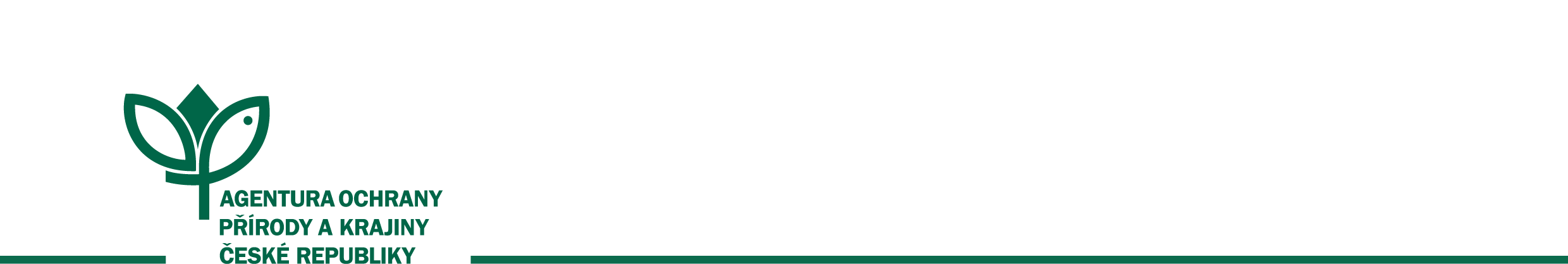 Dodatek č. 1ke smlouvě o dílo č. 24428/SOPK/23 ze dne 19.12.2023 (dále jen „Smlouva o dílo“)I. Smluvní stranyObjednatelČeská republika - 	Agentura ochrany přírody a krajiny České republikySídlo: 			Kaplanova 1931/1, 148 00 Praha 11 - Chodov  Jednající:		Ing. Pavel Pešout, ředitel sekce ochrany přírody a krajinyIČO: 			629 335 91 	Bankovní spojení: 	ČNB Praha, Číslo účtu: 18228011/0710(dále jen „objednatel”)ZhotovitelRegioprojekt Brno, s.r.o.Sídlo: U Svitavy 1077/2, 618 00 Brno	Zastoupený: Ing. Petrem Marčákem, jednatelem	IČO: 00220078Bankovní spojení: XXXX	, Číslo účtu: XXXXXXXzapsaný v obchodním rejstříku vedeným Krajským soudem v Brně ,sp.zn. C 335Telefon:	 XXXXX	   E-mail:  XXXXX                   (dále jen „zhotovitel”)Dodatek č. 1 ke smlouvě č. 24428/SOPK/23 ze dne 19.12.2023 se uzavírá s ohledem na změnu technického provedení prací. Změna je iniciována objednatelem s ohledem na delší životnost stavby včetně nižšího finančního zatížení stavby. Stavba bude provedena na stavební povolení.                                                                        II.2.1 Čl. 3.1 Smlouvy o dílo se nahrazuje následujícím zněním:Zhotovitel se zavazuje provést části předmětu díla dle článku 2.3 smlouvy a předat je bez vad a nedodělků objednateli ve lhůtě do:III.3.1 Čl. 4.2 Smlouvy o dílo se nahrazuje následujícím zněním:Cena je stanovena:Cena bez DPH: 226 400,- Kč	DPH 21%: 47 544,- Kč	Cena včetně DPH: 273 944,- Kč Zhotovitel je plátcem DPH.3.2 Čl. 4.3 Smlouvy o dílo se nahrazuje následujícím zněním:Cena jednotlivých částí díla dle bodu 2.3 smlouvy je stanovena následujícím způsobem:IV.4.1 Čl. 9.7 Smlouvy o dílo se nahrazuje následujícím zněním:Součástí smlouvy jsou následující přílohy:Příloha č. 1 – cenová nabídkaPříloha č. 2 – Rozsah činnosti, odpovědnost zhotovitele a obsahové náležitosti plnění předmětu díla                                                             V.Objednatel umožní zhotoviteli fakturaci dílčích částí jednotlivých částí díla z článku 3.2 tohoto dodatku.Ostatní ustanovení Smlouvy o dílo zůstávají beze změny.Zhotovitel bere na vědomí, že tento Dodatek může podléhat povinnosti jeho uveřejnění podle zákona č. 340/2015 Sb., o zvláštních podmínkách účinnosti některých smluv, uveřejňování těchto smluv a o registru smluv (dále jen „zákon o registru smluv“), zákona č. 134/2016 Sb., o zadávání veřejných zakázek, ve znění pozdějších předpisů a/nebo jeho zpřístupnění podle zákona č. 106/1999 Sb., o svobodném přístupu k informacím, ve znění pozdějších předpisů a tímto s uveřejněním či zpřístupněním podle výše uvedených právních předpisů souhlasí.Tento Dodatek nabývá platnosti dnem podpisu oprávněným zástupcem poslední smluvní strany.Tento Dodatek nabývá účinnosti dnem přidělení finančních prostředků na realizaci díla ze strany Ministerstva životního prostředí ČR. Podléhá-li však tento Dodatek povinnosti uveřejnění prostřednictvím registru smluv podle zákona o registru smluv, nenabude účinnosti dříve, než dnem jeho uveřejnění. Smluvní strany se budou vzájemně o nabytí účinnosti Dodatku neprodleně informovat. Dodatek je vyhotoven v elektronickém originále.Součástí dodatku smlouvy jsou následující přílohy:Příloha č. 1 – cenová nabídkaPříloha č. 2 - Rozsah činnosti, odpovědnost zhotovitele a obsahové náležitosti plnění předmětu dílaV Praze, dne ……………..	V ……………..dne ……………..AOPK ČR (objednatel)	…………….. (zhotovitel)Příloha č. 1: Cenová nabídka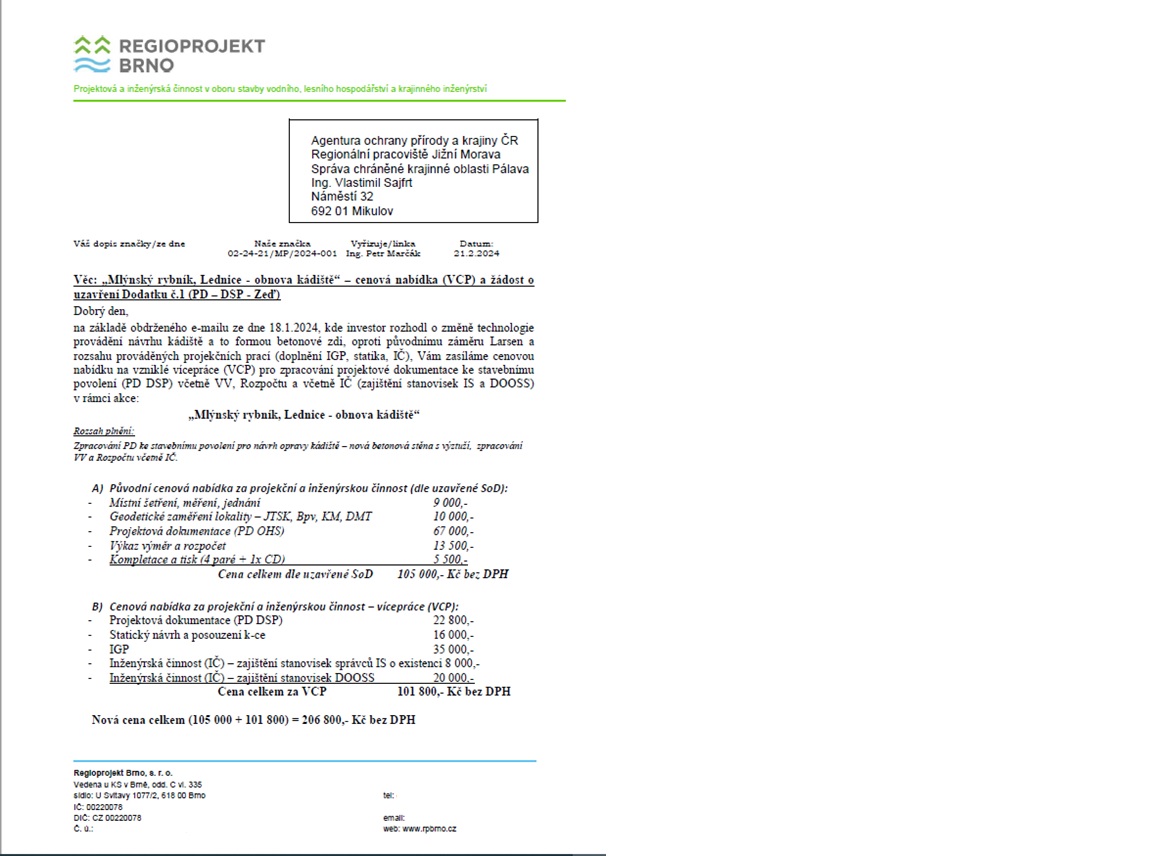 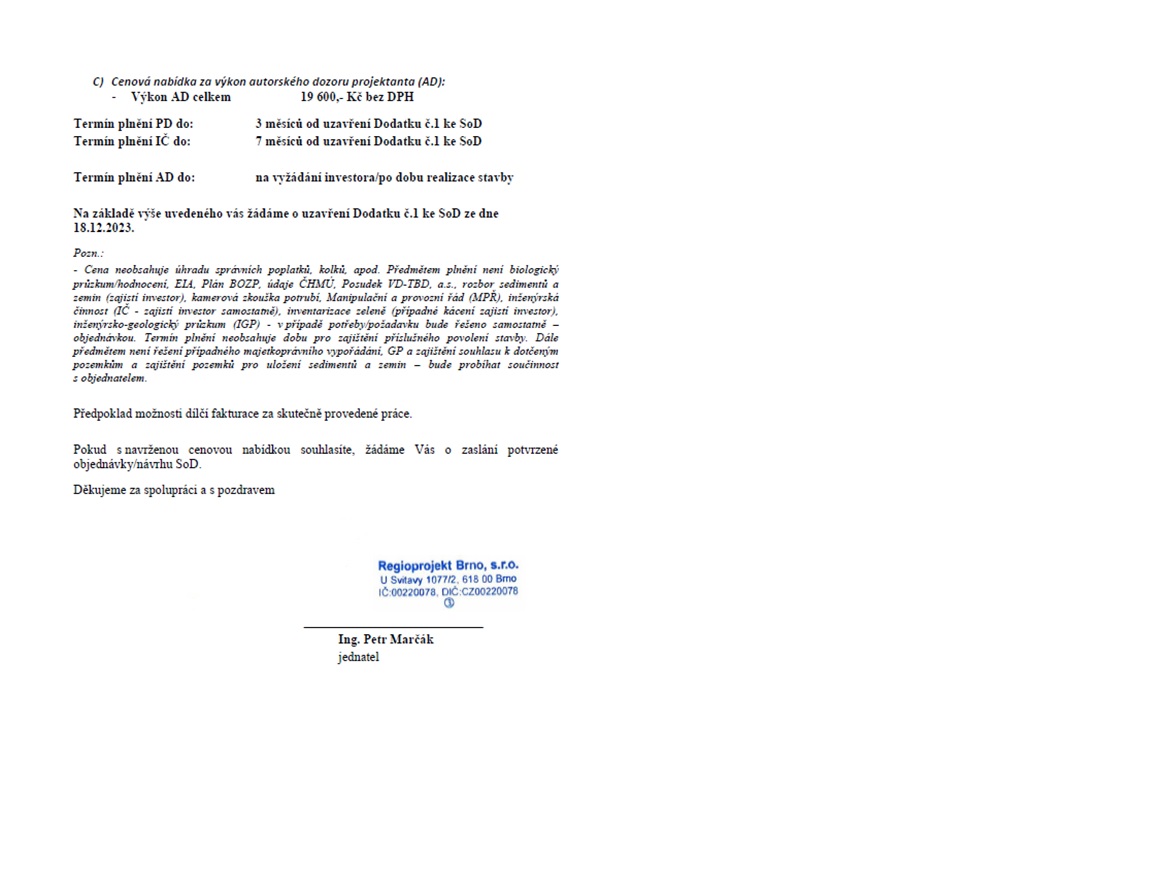 Příloha č. 2: Rozsah činnosti, odpovědnost zhotovitele a obsahové náležitosti plnění předmětu dílaRozsah ČINNOSTI, ODPOVĚDNOST ZHOTOVITELE a obsahové náležitosti  plnění PŘEDMĚTU DÍLA a) Vypracování projektové dokumentace pro stavební povolení	Zhotovitel v průběhu této fáze poskytne tyto služby a výkony:vypracuje dokumentaci pro stavební povolení a dokumentaci pro výběr zhotovitele v rozsahu DPS k části 2), včetně soupisu prací s výkazem výměr, položkového rozpočtu pro provádění prací a slepého rozpočtu pro výběr zhotovitele prací včetně jejich aktualizací,vypracuje návrh plánu kontrolních prohlídek,dokumentace pro vydání společného povolení k části 1) bude předána ve 4 paré /složeno na formát A4/ a ve 1 vyhotovení v digitální podobě na CD;  b) Výkon autorského dozoru 	Zhotovitel bude během realizace udržovacích prací reprezentovat objednatele, bude s ním konzultovat, radit mu, provádět pro něho autorský dozor /dále též AD/ a jednat v jeho zájmu v rozsahu stanoveném touto smlouvou, bude mu umožněn přístup na místo provádění stavby/udržovacích prací a k dodávkám s ním souvisejícím, ať jsou ve stadiu přípravy či výroby; všechny pokyny budou dodavateli stavby/udržovacích prací sdělovány přes objednatele. Zhotovitel bude v této souvislosti zejména oprávněn a povinen:Účastnit se kontrolního zaměření terénu zhotovitelem stavby/udržovacích prací před zahájením stavebních prací/udržovacích prací;Ve spolupráci s objednatelem, technickým dozorem stavebníka (dále také „TDS“) a zhotovitelem stavby/udržovacích prací průběžně sledovat při přípravě realizace stavby/udržovacích prací a po celou dobu její realizace soulad provádění stavby/udržovacích prací se schválenou projektovou dokumentací (PD) a rozpočtovou dokumentací (RD) stavby;Doplňovat dokumentaci, podle které se stavba/udržovací práce realizuje a evidovat dokumentaci dokončených částí stavby/udržovacích prací;Podle pokynů objednatele nebo TDS je příkazce povinen posuzovat písemně návrhy zhotovitele stavby/udržovacích prací na změny schválené PD, RD a na odchylky od ní;Účastnit se na kontrolních dnech stavby/udržovacích prací dle dohody s příkazcem a podle potřeby i mimo kontrolní dny při realizaci stavby/udržovacích prací;Poskytovat písemná či grafická vysvětlení potřebná pro vypracování výrobní dokumentace nebo dokumentace specifických subdodávek zhotovitele stavby/udržovacích prací, upozorňovat na potřebu řešení koordinačních vazeb;Účastnit se předání a převzetí částí stavby/udržovacích prací a na závěr celé dokončené stavby/udržovacích prací. Na závěr s ukončením stavby/udržovacích prací a s konečným daňovým dokladem budou všechny zápisy, stanoviska i grafické části předány příkazci ve dvojím originálním provedení ve formě listinné a také na CD (DVD) nosičích;Poskytovat při realizaci stavby/udržovacích prací součinnost, zejména je zhotovitel povinen se na vyžádání objednatele, resp. jeho zástupce, zúčastňovat kontrolních dnů stavby/udržovacích prací v rozsahu cca 1x za 7 dní. Součástí kontrolních dnů bude kontrola případných projektových změn a postupu výstavby/udržovacích prací. Zhotovitel je taktéž povinen bez zbytečného odkladu odstraňovat vady PD zjištěné v průběhu provádění stavby/udržovacích prací;Poskytovat bez zbytečného prodlení písemná stanoviska, budou-li požadována příkazcem nebo zhotovitelem stavby/udržovacích prací, týkající se postupu při provádění stavby/udržovacích prací nebo vysvětlení projektové a rozpočtové dokumentace stavby/udržovacích prací; zhotovitelova vysvětlení a zjištění budou ve shodě se záměrem a účelem projektové a rozpočtové dokumentace stavby/udržovacích prací a budou mít psanou nebo grafickou formu;Připravovat pro objednatele ke schválení a podpisu písemné pokyny ke změnám a doplňkům oproti projektové a rozpočtové dokumentaci udržovacích prací. Zhotovitel bude mít právo nařídit malé úpravy stavby/udržovacích prací, které nebudou měnit jeho cenu nebo prodlužovat původní termín dokončení a budou přitom ve shodě s celkovým záměrem dokumentace stavby/udržovacích prací; v rozsahu, který považuje za přiměřený vzhledem k pokročilosti stavby/udržovacích prací provádět autorský dozor tak, aby mohl zjistit, zda je dílo prováděno v obecné shodě s dokumentací stavby/udržovacích prací;Zhotovitel poskytne bez zbytečného prodlení stanoviska, budou-li písemně požadována objednatelem nebo dodavatelem, a vydá v rozumné době písemné osvědčení týkající se všech požadavků, pohledávek, neshod a jiných rozporů mezi objednatelem a dodavatelem, které se týkají postupu při provádění stavby/udržovacích prací nebo vysvětlení dokumentace zakázky; zhotovitelova vysvětlení a zjištění budou ve shodě se záměrem a účelem dokumentace zakázky a budou mít psanou nebo grafickou formu; zhotovitel bude takováto zjištění poskytovat oběma stranám a nebude nést odpovědnost za případné rozpory vzniklé z takových vysvětlení a zjištění, budou-li pořízeny v dobré víře a odborně správně;Pro objednatele ke schválení a podpisu připravovat písemné pokyny ke změnám a doplňkům oproti dokumentaci zakázky a bude mít právo nařídit malé úpravy stavby/udržovacích prací, které nebudou měnit jeho cenu nebo prodlužovat původní termín a budou přitom ve shodě s celkovým záměrem dokumentace zakázky. Rozsah povinnosti, odpovědnosti a omezení práv zhotovitele jako reprezentanta objednatelových zájmů během doby provádění stavby/udržovacích prací nebude upraven nebo rozšířen bez společného zhotovitelova a objednatelova písemného souhlasu.Část dílaTermín a) vypracování dokumentace pro stavební povolení s výkazem výměr a položkového rozpočtu 30.6.2024b) inženýrská činnost – zajištění stanovisek správců IS a DOOSS30.9.2024c) výkon autorského dozoruod data uzavření smlouvy o dílo mezi objednatelem a dodavatelem udržovacích prací, po celou dobu realizace stavby Část dílaCena bez DPHCena včetně DPHa) vypracování dokumentace pro stavební povolení s výkazem výměr a položkového rozpočtu178 800 Kč 216 348 Kčb) inženýrská činnost – zajištění stanovisek správců IS a DOOSS28 000 Kč33 880 Kčb) výkon autorského dozoru19 600 Kč23 716 Kč